муниципальное общеобразовательное учреждениеРязанцевская средняя школа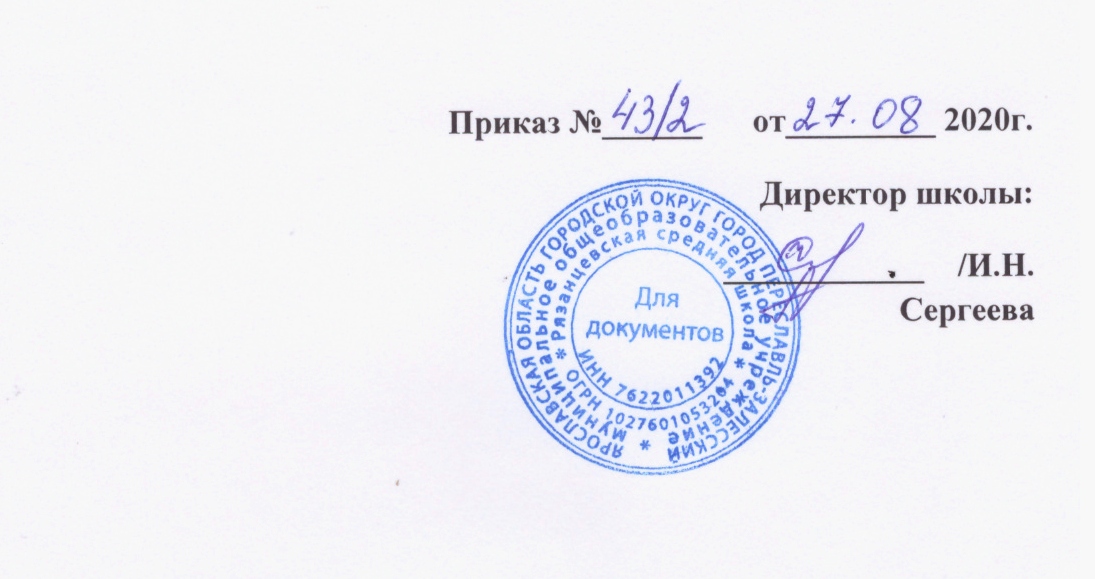 ДОПОЛНИТЕЛЬНАЯ  ОБЩЕОБРАЗОВАТЕЛЬНАЯ  ПРОГРАММА«Мы  здоровыми  растём»Срок реализации программы – 1 год(2020г.-2021г.)Возраст обучающихся – 11-15 летПедагог физической культуры:Майоров Николай Алексеевичп. Рязанцево, 2020 г.ПОЯСНИТЕЛЬНАЯ ЗАПИСКАОбоснование. Физической культуре и спорту всегда отводилась важнейшая роль в формировании физических и психических качеств рода человеческого.    Физическая культура-часть общей культуры общества, достижений в области физического воспитания и совершенствования человека. Она включает в себя систему физического воспитания, специальные знания по анатомии, психологии и другим отраслям, развитие спорта и достижения в нем. Актуальность и педагогическая целесообразность.  Видеть красивого, умного и здорового ребенка - желание каждого, кто находится с ним рядом, кого волнует и заботит его будущее. Папы и мамы. Бабушки и дедушки постоянно размышляют над тем, как, когда и сколько нужно заниматься с ребёнком, чтобы быстрее научить его ходить, говорить, считать и писать и порой совсем забывают, не замечают рядом верных и надежных помощников, название которым – физкультура, спорт, движение.     Физиологи считают движение врожденной потребностью человека. Врачи считают, что движение-это преграда  для всех болезней. Педагоги считают физкультуру и спорт хорошими воспитателями личностных качеств, таких как дисциплинированность, трудолюбие, выносливость, самосовершенствование. Полноценное физическое развитие и здоровье ребенка- основа формирования личности.  Сегодня дети и подростки сталкиваются с тремя пороками цивилизации: накапливанием отрицательных эмоций без физической разрядки, перееданием и гиподинамией. Большинство детей испытывают двигательный дефицит, т.е. количество движений, производимых ими в течение дня, ниже их возрастных норм. При этом снижается сила и работоспособность скелетной мускулатуры, что влечет за собой нарушение осанки, искривление позвоночника, задержку возрастного развития, нарушения  координации движений, недостаточность быстроты и ловкости, гибкости и силы.    Дополнительная образовательная программа «Мы здоровыми растём»  направлена на то, чтобы помочь ребенку справиться с гиподинамией, оздоровить его, сформировать навыки активного, здорового образа жизни.  Содержание программы предполагает ознакомление детей с разнообразными видами спорта, что способствует созданию базы разносторонней физической и функциональной подготовленности.    Программа включает в себя занятия по общей физической подготовке, которые совершенствуют физические качества: быстроту, ловкость, силу, гибкость и  выносливость.    Программа ориентируется на развитие природных данных ребенка, помогает учесть его возможности, предоставляет ему право усвоить тот уровень программного материала, который ему доступен.   Цель программы: формирование потребности ведения здорового образа жизни, посредством занятий ОФП «Мы здоровыми растём».Задачи:Образовательные:-обучить основным приемам техники и тактическим действиям в различных видах спортивных игр;-формировать навыки и умения  согласованной и продуктивной работы в коллективе.Развивающие:-способствовать формированию морально-волевых качеств: дисциплинированность, выносливость, упорство в достижении цели;-прививать навыки соревновательной деятельности в соответствии с правилами и требованиями игры.Воспитательные:-воспитывать потребность в систематических занятиях физкультурой и спортом, в здоровом образе жизни;-привлечь максимально возможное количество детей и подростков к  систематическим занятиям спортом.Программа строится на принципах:-доступности и последовательности (предполагает построение учебного процесса от простого к сложному);-учета возрастных особенностей (содержание и методика работы ориентированы на разновозрастной коллектив); -принцип связи теории с практикой (т.е. органичное сочетание в работе с детьми необходимых теоретических знаний и практических умений и навыков);-принцип индивидуализации программы (предполагает максимальный учет характерологических особенностей каждого воспитанника);-принцип результативности (в программе указано, что узнает и чему научится каждый  ребенок, соответственно его возрастным  и индивидуальным способностям);-принцип актуальности (предполагает максимальную приближенность содержания программы к реальным     условиям жизни и деятельности детей);Организация учебного процессаПрограмма рассчитана на 1 год обученияГодовая нагрузка 36 учебных недель – 72 часаПредназначается для детей11-15 летНаполняемость группы 12-20 человек.Группа смешанная: мальчики и девочки.Режим работы: занятия проводятся 1 раз в неделю по 2 часа с перерывом, согласно расписания. Продолжительность учебного занятия в соответствии с требованиями СанПин. Условия приёма:принимаются все желающие дети, прошедшие медицинский осмотр и имеющие допуск (медицинскую справку) к спортивно-физкультурным занятиям.Место проведения занятий: Ярославская область Переславский район, п. Рязанцево, ул. Большая Октябрьская, д.60Ожидаемые результатыПо результатам изучения дополнительной общеобразовательной  программы "Мы здоровыми растём" планируется: - снижение уровня заболеваемости детей;- социальная адаптацияобучающихся;- сформирование коммуникативных способностей;- участие в общешкольных, муниципальных и  областных мероприятиях.Знать:- основные правила игр настольного тенниса, волейбола, баскетбола;- правила проведения соревнований, судейство; - основные техники и тактики игр;- индивидуальные и групповые тактические действия в нападении и защите.Уметь:- бегать на разные дистанции;- играть на счет из одной, трех партий в настольном теннисе;- делать нижнюю и верхнюю подачу, передачу, блокирование мяча в волейболе;-  делать перемещения и остановки, ловлю и передачу мяча в баскетболе;- ведение мяча правой и левой рукой. Броски мяча в кольцо;- уметь играть в команде.Методическое обеспечение программы.Программа предусматривает проведение теоретических и  практических занятий, сдачу воспитанниками контрольных нормативов, участие в соревнованиях. Теоретический материал по предмету дается  в процессе практических занятий.Формы проведения занятий –коллективные, групповые.Занятия проводятся по традиционной схеме (подготовительная, основная, заключительная части), оставаясь без изменения по форме, изменяется по содержанию. Вместо 3-х четких переходов от одной части к другой (традиционно)может использоваться волнообразная система нагрузки (когда используется большое количество переходов), при которой дети будут меньше утомляться.  На теоретических занятиях даются необходимые знания по истории возникновения и развития физкультуры и спорта, гигиене, о врачебном и самоконтроле, технике безопасности, об атлетических снарядах, тренажерах и упражнениях, правилах проведения соревнований, судействе.Изучение теоретического материала осуществляется в форме бесед по 15-20 минут, которые проводятся, как правило, в начале занятий (как часть комплексного занятия).    На практических занятиях приобретаются умение и навыки безопасной работы в спортзале, на спортплощадке, со снарядами и тренажерами. На базе общей физической подготовки изучается и совершенствуется техника  соревновательных упражнений, развиваются специальные качества, необходимые спортсмену.   Основной метод обучения-квалифицированный показ  и объяснение, производимые с учетом психофизических особенностей воспитанника. При развитой зрительной памяти упор делается на наглядном методе обучения; при аналитическом типе мышления и слуховой памяти показ дополняется подробным объяснением ;при преобладании двигательной памяти необходимо ориентироваться на метод непосредственного выполнения. Особое внимание обращается на овладение техникой выполнения упражнений, что позволяет  избежать травм, повышает результативность тренировок.  В программе используются:-занятия, состоящие из набора упражнений малой, средней и большой интенсивности;                               -занятия-тренировки по программным видам спорта;                                                                                                                           -занятия-соревнования, в ходе которых из 2-х команд  выявляют победителя;                                                                 -занятия-зачеты, на которых воспитанники сдают нормативы и проходят контрольные испытания по выполнению основных упражнений на время, скорость , расстояние (нормы ГТО);-учебно-тренировочные игры, где закрепляются полученные умения и навыки, отрабатываются техника и тактика игры, происходит эмоциональная и психологическая подготовка воспитанников к соревнованиям.Календарный учебный графикКалендарно - тематический план на 2020-2021 учебный год.Учебно-тематический планСОДЕРЖАНИЕ И МЕТОДИЧЕСКОЕ ОБЕСПЕЧЕНИЕ ДОПОЛНИТЕЛЬНОЙ ОБРАЗОВАТЕЛЬНОЙ ПРОГРАММЫКОНТРОЛЬНО-ИЗМЕРИТЕЛЬНЫЙ МАТЕРИАЛОбразовательные результаты реализации программы.Список используемой литературыБелоусова В.В. «Воспитание в спорте». М.1984г. Былеева Л.Л. «Подвижные игры».М.1984г.  Добровольский В.К. «Физическая культура и здоровье».М.1982г.Куколевский Г.М. «Советы врача спортсмену».М.1984г.Лыхов В.И.  «Судейство соревнований по легкой атлетике».М.1988г.Торабрин И., Чумаков А. «Спортивная смена».м.1982г.Уваров В.П. «Смелые и ловкие».М.1982г.Филин В.П. «Воспитание физических качеств у юных спортсменов».М.1984г.Дата начала занятийДата окончания занятийКол-во учебных недельКол-во часов в годМесто проведенияРежим занятий01.0931.053672МОУ Рязанцевская СШ1 раза в неделю по 2 часа№ п/пДата проведения занятияДата проведения занятияТемаВсего, часыВводное занятие 2 ч.Вводное занятие 2 ч.Вводное занятие 2 ч.Вводное занятие 2 ч.Вводное занятие 2 ч.1 Вводное занятие. Техника безопасности во время занятий ОФП.Система планирования тренировки спортсмена: многолетнее, годичное, оперативное планирование. Индивидуальный план тренировки. Организационные вопросы.  2Лёгкая атлетика – 18ч.Лёгкая атлетика – 18ч.Лёгкая атлетика – 18ч.Лёгкая атлетика – 18ч.Лёгкая атлетика – 18ч.22Бег на короткие дистанции.233Бег на короткие дистанции.244Стартовый разбег по сигналу и самостоятельно, на прямой и на повороте.255Ускорения; бег по повороту; финиш.266Бег на время на дистанции 30. 60м. 277Бег на время на дистанции 100м. 288Бег по пересечённой местности.299Бег на средние дистанции.21010Бег на средние дистанции.2Настольный теннис 10 ч.Настольный теннис 10 ч.Настольный теннис 10 ч.Настольный теннис 10 ч.Настольный теннис 10 ч.1111Правила техники безопасности21212Правила игры21313Основные техники и тактики игры21414Игра на счет из одной, трех партий.21515Правила проведения соревнований, судейство.2Волейбол – 14 ч.Волейбол – 14 ч.Волейбол – 14 ч.Волейбол – 14 ч.Волейбол – 14 ч.1616Приём мяча. Верхняя передача мяча.21717Нижняя подача мяча.21818Верхняя подача мяча.21919Нападающий удар. Из 2-й и 4-й зоны. Блокирование мяча. Одиночный блок22020Нападающий удар.Из 2-й и 4-й зоны. Блокирование мяча.Двойной  блок.22121Учебно-тренировочная игра. 22222Учебно-тренировочная игра. Соревнования2Баскетбол – 28 ч.Баскетбол – 28 ч.Баскетбол – 28 ч.Баскетбол – 28 ч.Баскетбол – 28 ч.2323Перемещения и остановки. Учебная игра.22424Ловля и передача мяча. Учебная игра.22525Учебно-тренировочная игра.22626Ведение мяча правой и левой рукой.22727Ведение мяча правой и левой рукой. Броски мяча в кольцо.22828Броски мяча в кольцо.Двумя руками от груди, из-за головы.22929Броски мяча в кольцо. Овладение мячом и противодействия.23030Овладение мячом и противодействия.Выбивание мяча. Вырывание мяча. Перехват.23131Отвлекающие приёмы.Позиционное нападение, личная защита.23232Отвлекающие приёмы. Взаимодействие в нападении и защите через «заслон».23333Индивидуальные тактические действия в нападении и защите.Позиционное нападение.23434Групповые тактические действия в нападении и защите.Нападение быстрым прорывом 2х1.23535Командные тактические действия в нападении и защите. Позиционное нападение с изменением позиций.23636Двусторонняя игра.2ВСЕГО: 72 часа№ п\пНаименованиетемыКоличество часовКоличество часовКоличество часов№ п\пНаименованиетемывсеготеорияпрактика1Вводное занятие. Т/б22-2Легкая атлетика182163Спортивные  игры:Спортивные  игры:Спортивные  игры:Спортивные  игры:3.1Настольный теннис10193.2Баскетбол282263.3Волейбол141134Контрольные упражнения и спортивные соревнованияСогласно плану спортивных мероприятийИтого72864Перечень разделов или тем занятийКоличествочасовКоличествочасовКоличествочасовСодержание дополнительной  образовательной программы (краткое описание содержания занятия)Методическое обеспечение дополнительной образовательной программыМетодическое обеспечение дополнительной образовательной программыПеречень разделов или тем занятийвсеготеорияпрактикаСодержание дополнительной  образовательной программы (краткое описание содержания занятия)Форма занятия Используемые приёмы и методы, дидактическое и техническое оснащениеФормы подведения итоговВводное занятие22-Понятие о физической культуре. Развитие физической культуры и спорта в современном обществе.  Влияние физических упражнений на организм человека. Краткие сведения о строении человеческого организма (органы и системы). Влияние различных физических упражнений на укрепление здоровья и работоспособности.Формирование у обучающихся устойчивых мотиваций на ЗОЖ. Необходимость ежедневными занятиями физической культурой. Двигательный режим дня. Самостоятельные занятия физической культурой и спортом. Понятие о гигиене. Гигиена физических упражнений. Отдых и занятия физической культурой и спортом. Личная гигиена. Гигиена обуви и одежды. Закаливание и его значение для растущего организма ребенка. Места занятий. Пришкольная спортивная площадка (стадион), спортивный зал, подсобные помещения: раздевалка, душ, комната для хранения инвентаря. Оборудование и инвентарь для занятий различными видами спорта.Техника безопасности во время занятий ОФП. Техника безопасности при занятиях различными видами спорта на стадионе, в спортивном зале. Помощь при ушибе, при растяжении и т.д.   Организационные вопросыПознавательный рассказ педагога, с использованием наглядного материала, схем, таблиц, ресурсов Интернета, беседа.Спортивная мини-игра на сплочение коллективаЛегкая атлетика18216Краткие исторические сведения о развитии лёгкой атлетики  в мире и в России. Состояние данного вида спорта на сегодняшний день. Правила техники безопасности.  Ходьба и медленный бег.  Бег на короткие дистанции 30-60 до 100м. Бег на длинные дистанции. Прыжки в длину с места, с разбега, в высоту, многоскоки. Метание мяча с места, на дальность, в цель. Специальные беговые упражнения. Старт высокий, низкий. Стартовый разгон.Стартовый разбег по сигналу и самостоятельно, на прямой и на повороте. Ускорения; бег по повороту; финиш. Бег на время на дистанции 30, 60, 100 м.Правила проведения соревнований, судейство.Теоретический материал - объяснение, разминка,показ, тренировка, учебно-тренировочные старты.Минимальный набор тренажеров и снарядов:  гимнастические скамейки,  гимнастические маты, скакалки, гимнастические палки, различные мячи. Наличие комплексной спортивной площадки и спортзала.Соревнования среди членов коллектива. Контрольные испытания - бег на время на дистанции 30, 60, 100 м.Спортивные игрыСпортивные игрыСпортивные игрыСпортивные игрыСпортивные игрыСпортивные игрыСпортивные игрыНастольный теннис1019Краткие исторические сведения о развитии лёгкой атлетики  в мире и в России. Состояние данного вида спорта на сегодняшний день. Правила техники безопасности. Правила игры.Основы техники и тактики игры. Правильная хватка ракетки и способы игры. Исходная позиция при подаче стока теннисиста, основные положения при подготовке и выполнении основных приемов игры. Техника перемещений близко у стола и в средней зоне. Перемещения игрока при сочетании ударов справа и слева. Практические занятия.Тренировка упражнений с мячом и ракеткой на количество повторений в одной серии. Изучение основных стоек теннисистов. Тренировка ударов у тренировочной стенки. Изучение подач. Тренировка ударов «накат» справа и слева, «подрезка» на столе. Сочетание ударов. Имитация ударов справа и слева, сочетание ударов. Имитация перемещений с выполнением ударов. Свободная игра на столе. Игра на счет из одной, трех партий. Правила проведения соревнований, судейство.Объяснение, разминка, показ, отработка навыков игры. Оборудование для настольного тенниса.Учебно-тренировочные игры.Соревнования среди членов коллектива.Баскетбол28226Краткие исторические сведения о развитии лёгкой атлетики  в мире и в России. Состояние данного вида спорта на сегодняшний день. Правила техники безопасности.Правила игры.Техника передвижения. Стойка баскетболиста. Ходьба. Бег. Передвижение приставными шагами (лицом вперед, влево, вправо). Остановки (прыжком). Повороты на мете (вперед, назад).Техника владения мячом. Ловля мяча двумя руками. Передачи мяча двумя руками от груди, двумя руками сверху, одной рукой от плеча. Ведение мяча правой и левой рукой. Ведение мяча с высоким отскоком, с низким отскоком.Броски мяча с места двумя руками от груди, двумя руками сверху, из-за головы. Броски мяча в кольцо.Техника защиты. Стойка защитника с выставленной вперед ногой. Стойка со ступнями на одной линии.Тактика нападения. Индивидуальные действия. Групповые действия. Командные действия.Выбивание мяча. Вырывание мяча. Перехват.Отвлекающие приёмы.Позиционное нападение, личная защита. Отвлекающие приёмы. Взаимодействие в нападении и защите через «заслон».Индивидуальные тактические действия в нападении и защите. Позиционное нападение.Групповые тактические действия в нападении и защите.Нападение быстрым прорывом 2х1.Командные тактические действия в нападении и защите. Позиционное нападение с изменением позиций.Двусторонняя игра. Учебная игра.Правила проведения соревнований, судейство.Познавательный рассказ педагога, теоретический материал.  Объяснение, разминка, показ, отработка технических навыков.Минимальный набор тренажеров и снарядов:  гимнастические скамейки,  гимнастические маты, скакалки, гимнастические палки, различные мячи. Наличие комплексной спортивной площадки и спортзала.Двусторонняя игра. Учебная игра.Волейбол14113Краткие исторические сведения о развитии лёгкой атлетики  в мире и в России. Состояние данного вида спорта на сегодняшний день. Правила техники безопасности.Правила игры.Действия без мяча. Перемещения и стойки, перемещения лицом вперед, перемещения приставными шагами, лицом, правым, левым боком, вперед, двойной шаг вперед. Сочетание способов перемещения.Действия с мячом. Передача мяча: сверху двумя руками, с собственного подбрасывания, с набрасывания партнера, передачи в парах, отбивание мяча кулаком через сетку.Подача мяча: нижняя прямая, нижняя боковая, подача мяча через сетку из-за лицевой линии. Приём мяча. Верхняя передача мяча.Верхняя подача мяча.Техника защиты.Действие без мяча. Перемещения и стойки. Действия с мячом. Прием мяча сверху двумя руками: отскочившего от стены, после броска в сторону,  после броска через сетку, от нижней подачи.Тактическая подготовка.Тактика нападения. Индивидуальные действия: выбор места для выполнения нижней подачи, выбор места для второй передачи и в зоне 3. Нападающий удар. Из 2-й и 4-й зоны. Блокирование мяча. Одиночный блокНападающий удар.Из 2-й и 4-й зоны. Блокирование мяча.Двойной  блок.Групповые действия. Взаимодействия игроков. Тактика защиты. Выбор места при приеме нижней подачи. Расположение игроков при приеме подачи. Командные действия. Учебная игра.    Правила проведения соревнований, судейство.Познавательный рассказ педагога, теоретический материал.  Объяснение, разминка, показ, отработка технических навыков.Минимальный набор тренажеров и снарядов:  гимнастические скамейки,  гимнастические маты, скакалки, гимнастические палки, различные мячи. Наличие комплексной спортивной площадки и спортзала.Двусторонняя игра. Учебная игра.ИТОГО:721260	   Возрастная                категория      Виды спорта11 лет12-13лет14-15 летЛёгкая атлетикаЗнания:влияние занятий легкой атлетикой на организм занимающихся. Гигиена, врачебный контроль и самоконтроль. История зарождения легкой атлетики как вида спорта.  Знания:виды легкой атлетики. Знание правил в метании, прыжках в высоту и длину.Знания: организация и планирование самостоятельных занятий по легкой атлетике. Развитие быстроты, выносливости.Лёгкая атлетикаУмения: высокий старт, бег с преодолением препятствий, бег , кросс 500-1000 метров, прыжок в длину  способом «согнув ноги», прыжок в высоту способом «перешагивание», метание малого мяча в цель и на дальность.Умения:  низкий старт, финиширование, бег , кросс 1000-, прыжок в дину способом  «согнув ноги», прыжки в высоту способами: «перешагивание» и «перекидной», метание мяча с разбега.Умения: низкий старт, бег , кросс 1500-2000 метров, прыжок в длину способом  «прогнувшись», прыжок в высоту способом «перекидной», метание мяча с разбега, эстафеты.ТеннисЗнания:правила игры, способы держания ракетки, ударов, подачи. Знания: разновидности ударов, удары «накат», «подрезка», справа, слева,  Знания: основные правила судействаТеннисУмения: стойка игрока, передвижение шагами, выпадами, прыжками, удары по мячу, подачи, игра на счет.Умения: удары «накат», «подрезка», справа, слева, выбор позиции.Умения: чередование различных подач, отражение сложных подач, парная игра, судейство.ВолейболЗнания:история волейбола, основные приемы игры в волейбол. Знания:правила игры, правила техники безопасности. Подвижные игры и упражнения, подводящие к волейболу.Знания: правила судейства.ВолейболУмения: верхняя передача, перемещения и стойки, нижняя прямая подача.Умения: нижняя и верхняя передача, верхняя подача, Умения: нападающий удар, одиночный и двойной блокиБаскетболЗнания:история баскетбола. Основные правила игры в баскетбол. Правила техники безопасности.Знания: правила игры. Подвижные игры и упражнения, подводящие к игре баскетбол.Знания: судейство.БаскетболУмения: ведение мяча, остановка, передача двумя руками от груди, бросок мяча в корзину.Умения: передвижения, остановка шагом и прыжком, передача и ловля мяча на месте и в движении, штрафной бросок.Умения: броски мяча в корзину после ведения, выбивания мяча, перехват мяча, борьба за мяч, отскочивший от мяча.